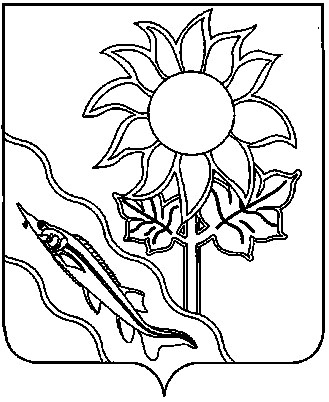 АДМИНИСТРАЦИЯ АЛЕКСАНДРОВСКОГО СЕЛЬСКОГО ПОСЕЛЕНИЯ ЕЙСКОГО РАЙОНАП О С Т А Н О В Л Е Н И Ес. АлександровкаО внесении изменений в постановление администрации Александровского сельского поселения Ейского района от  10 октября 2013 года № 136 «Об утверждении Положения о порядке расходования средств резервного фонда администрации Александровского сельского поселения для ликвидации чрезвычайных ситуаций»В соответствии с п. 2 статьи 11 и статьей 25 Федерального закона от 21 декабря . № 68-ФЗ «О защите населения, территорий от чрезвычайных ситуаций природного и техногенного характера», положениями статьи 81 Бюджетного кодекса Российской Федерации п о с т а н о в л я ю:1.Внести в постановление администрации Александровского  сельского поселения Ейского района от 10  октября 2013 года № 138 «Об утверждении Положения о порядке расходования средств резервного фонда администрации Александровского сельского поселения для ликвидации чрезвычайных ситуаций» следующие изменения:в пункте 3 приложения второй абзац исключить.2. Общему отделу администрации Александровского сельского поселения Ейского района (А.Ю. Кошлец) обнародовать настоящее постановление в установленный законом срок и разместить на официальном сайте Александровского сельского поселения Ейского района в информационно-телекоммуникационной сети «Интернет».3. Постановление вступает в силу со дня его официального обнародования.Глава Александровского сельского поселенияЕйского района                                                                                  С.А.Щегольковаот26.09.2022№123